Mụclục1.	MỞ ĐẦU	31.1.	Mục đích của tài liệu	31.2.	Căn cứ nghiệp vụ của dịch vụ Hoàn thuế điện tử	31.3.	Thuật ngữ và chữ viết tắt	32.	HƯỚNG DẪN SỬ DỤNG CHI TIẾT CÁC CHỨC NĂNG	42.1.	Nộp giấy đề nghị hoàn	42.2.	Tra cứu hồ sơ hoàn thuế	102.3.	Xem thông báo kết quả hoàn thuế	112.4.	Gửi hồ sơ bổ sung điều chỉnh	122.5.	Hủy giấy đề nghị hoàn thuế	15MỞ ĐẦUMục đích của tài liệuTài liệu này nhằm mục đích hướng dẫn NSD sử dụng các chức năng của hệ thống khai thuế qua mạng sau nâng cấp đáp ứng yêu cầu sử dụng dịch vụ hoàn thuế điện tử.Tài liệu hướng dẫn chi tiết đến từng phân hệ của hệ thống, hướng dẫn NSD từng bước thực hiện chức năng. Tài liệu hướng dẫn có hình ảnh minh họa kèm theo, tạo điều kiện dễ dàng cho NSD thực hiện các chức năng của hệ thống khai thuế qua mạng .Căn cứ nghiệp vụ của dịch vụ Hoàn thuế điện tửTài liệu này nhằm mục đích hướng dẫn NSD sử dụng các chức năng của hệ thống khai thuế qua mạng để sử dụng dịch vụ hoàn thuế điện tử đáp ứng yêu cầu văn bản nghiệp vụ sau:- Thông tư số 156/2013/TT-BTC ngày 06/11/2013 của Bộ Tài chính hướng dẫn thi hành một số điều của luật quản lý thuế; luật sửa đổi, bổ sung một số điều của luật quản lý thuế và nghị định số 83/2013/NĐ-CP ngày 22/7/2013 của chính phủ; - Thông tư 99/2016/TT-BTC ngày 29/06/2016 của Bộ Tài chính hướng dẫn về quản lý hoàn thuế giá trị gia tăng; - Thông tư 130/2016/TT-BTC ngày 12/08/2016 của Bộ Tài chính Hướng dẫn Nghị định số 100/2016/NĐ-CP ngày 01 tháng 7 năm 2016 của Chính phủ quy định chi tiết thi hành Luật sửa đổi, bổ sung một số điều của Luật Thuế giá trị gia tăng, Luật Thuế tiêu thụ đặc biệt và Luật Quản lý thuế và sửa đổi một số điều tại các Thông tư về thuế;- Thông tư 110/2015/TT-BTC ngày 28/07/2015 của Bộ Tài chính Hướng dẫn giao dịch điện tử trong lĩnh vực thuế.Thuật ngữ và chữ viết tắtHƯỚNG DẪN SỬ DỤNG CHI TIẾT CÁC CHỨC NĂNGHệ thống khai thuế qua mạng iHTKK nâng cấp các chức năng đáp ứng yêu cầu sử dụng dịch vụ hoàn thuế điện tử của Người nộp thuế, bao gồm các chức năng cho phép:Nộp giấy đề nghị hoàn thuế mẫu số 01/ĐNHTTra cứu giấy đề nghị hoàn mẫu số 01/ĐNHTXem các thông báo xử lý hồ sơ hoàn thuếGửi hồ sơ bổ sung điều chỉnh cho hồ sơ đề nghị hoàn thuếHủy giấy đề nghị hoàn thuếNộp giấy đề nghị hoànCho phép người nộp thuế lập giấy đề nghị hoàn và thực hiện gửi giấy đề nghị hoàn đến cơ quan thuế.Các bước thực hiện:NNT vào đăng ký giấy đề nghị hoàn trả khoản thu ngân sách nhà nước 01/ĐNHTNNT vào chức năng <Tài khoản>, chọn <Đăng ký tờ khai>, chọn nút <Đăng ký thêm tờ khai>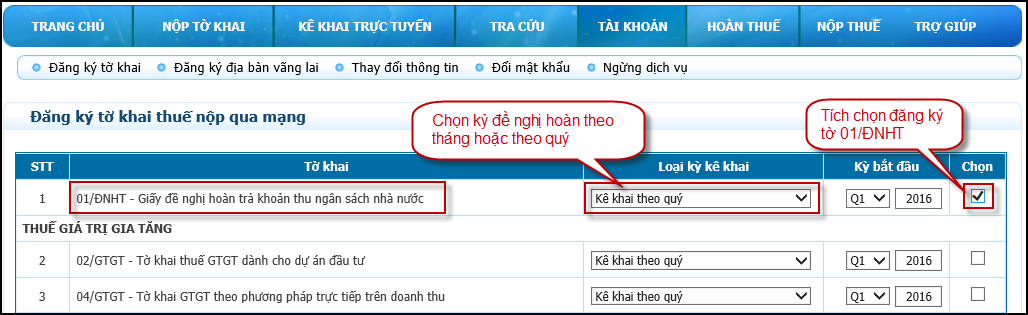 Tích chọn 01/ĐNHT, nhấn nút <Tiếp tục>, nhấn tiếp nút <Chấp nhận>hệ thống sẽ hiển thị tờ 01/ĐNHT vào danh sách tờ khai đã đăng ký nộp qua mạngNNT vào chức năng <Kê khai trực tuyến> để thực hiện nộp giấy đề nghị hoànNNT vào chức năng <Kê khai trực tuyến>, chọn các tiêu chí sau:Tờ khai: chọn “ 01/ĐNHT- Giấy đề nghị hoàn trả khoản thu ngân sách nhà nước”Loại tờ khai: Tờ khai chính thức, không cho khai bổ sung và thay thế  Kích vào nút <Tiếp tục>Màn hình chọn tờ khai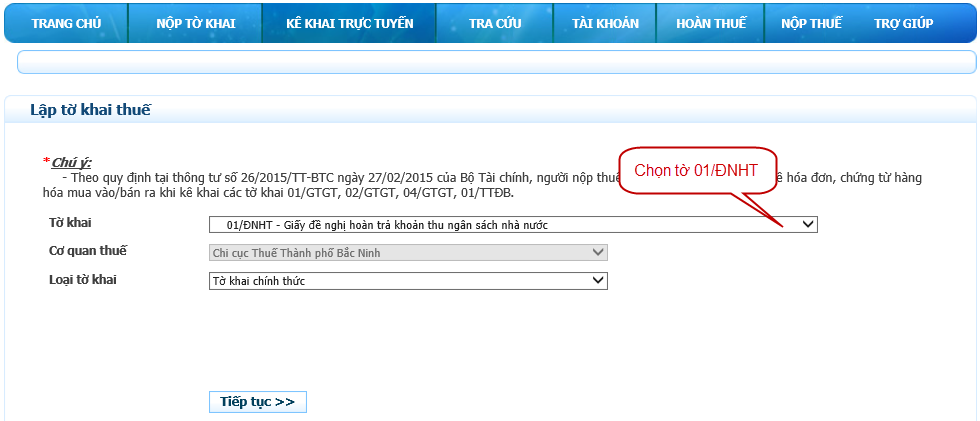 Hệ thống hiển thị màn hình kê khai giấy đề nghị hoàn để NSD nhập dữ liệu:Số giấy đề nghị hoàn: Cho phép NNT tự nhậpBắt buộc chọn 1 trong 2 lựa chọn: Trường hợp hoàn thuế trước kiểm tra sau, hoặc Trường hợp kiểm tra trước, hoàn thuế sau.Nhập Kỳ đề nghị hoàn Từ kỳ - Đến kỳ ở trên, hệ thống tự động đưa thông tin vào Từ kỳ tính thuế - Đến kỳ tính thuế ở mục IINhập Lý do đề nghị hoàn trả ở trên, hệ thống tự động đưa thông tin vào Lý do đề nghị hoàn trả ở mục IICác chỉ tiêu đánh dấu * là các chỉ tiêu bắt buộc nhậpSố tiền đề nghị hoàn: Cho phép NNT nhập và tối thiểu là 300.000.000 triệu đồngChú ý: NNT chọn kỳ đề nghị hoàn thuế ( Từ kỳ - Đến kỳ )Nếu người nộp thuế khai thuế GTGT tháng: chọn từ mm/yyyy đến mm/yyyy. Nếu người nộp thuế khai thuế GTGT quý: chọn từ Qx/yyyy đến Qx/yyyy. Trường hợp người nộp thuế có kỳ đề nghị hoàn thuế từ tháng đến quý thì người nộp thuế chọn từ Qx/yyyy đến Qx/yyyy, trong đó “từ kỳ” là quý có tháng kê khai. Trường hợp người nộp thuế có kỳ đề nghị hoàn thuế từ quý đến tháng thì người nộp thuế chọn từ mm/yyyy đến mm/yyyy, trong đó “từ kỳ” là tháng đầu của quý kê khai.Chỉ tiêu “đến kỳ” người nộp thuế phải khai trùng khớp với kỳ tính thuế mm/yyyy hoặc Qx/yyyy của Tờ khai thuế có chỉ tiêu đề nghị hoàn thuế tương ứng với Giấy đề nghị hoàn trả khoản thu NSNN.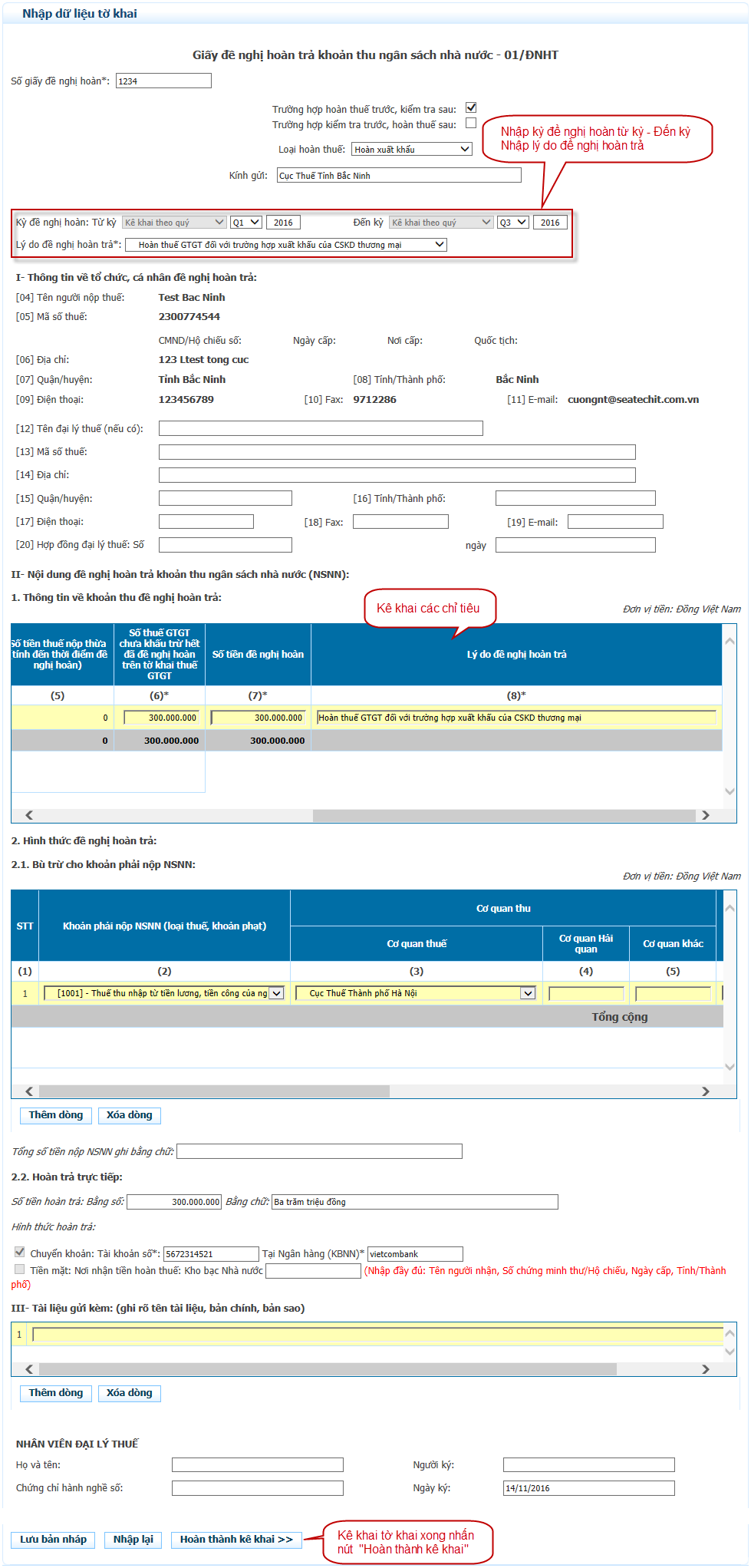 MànhìnhkêkhaigiấyđềnghịhoànKích vào nút  <Nhập lại> để xóa hết dữ liệu đã nhậpKích vào nút <Lưu bản nháp> để lưu trữ lại dữ liệu đã nhậpKích vào nút <Hoàn thành kê khai>, hệ thống chuyển sang màn hình hoàn thành: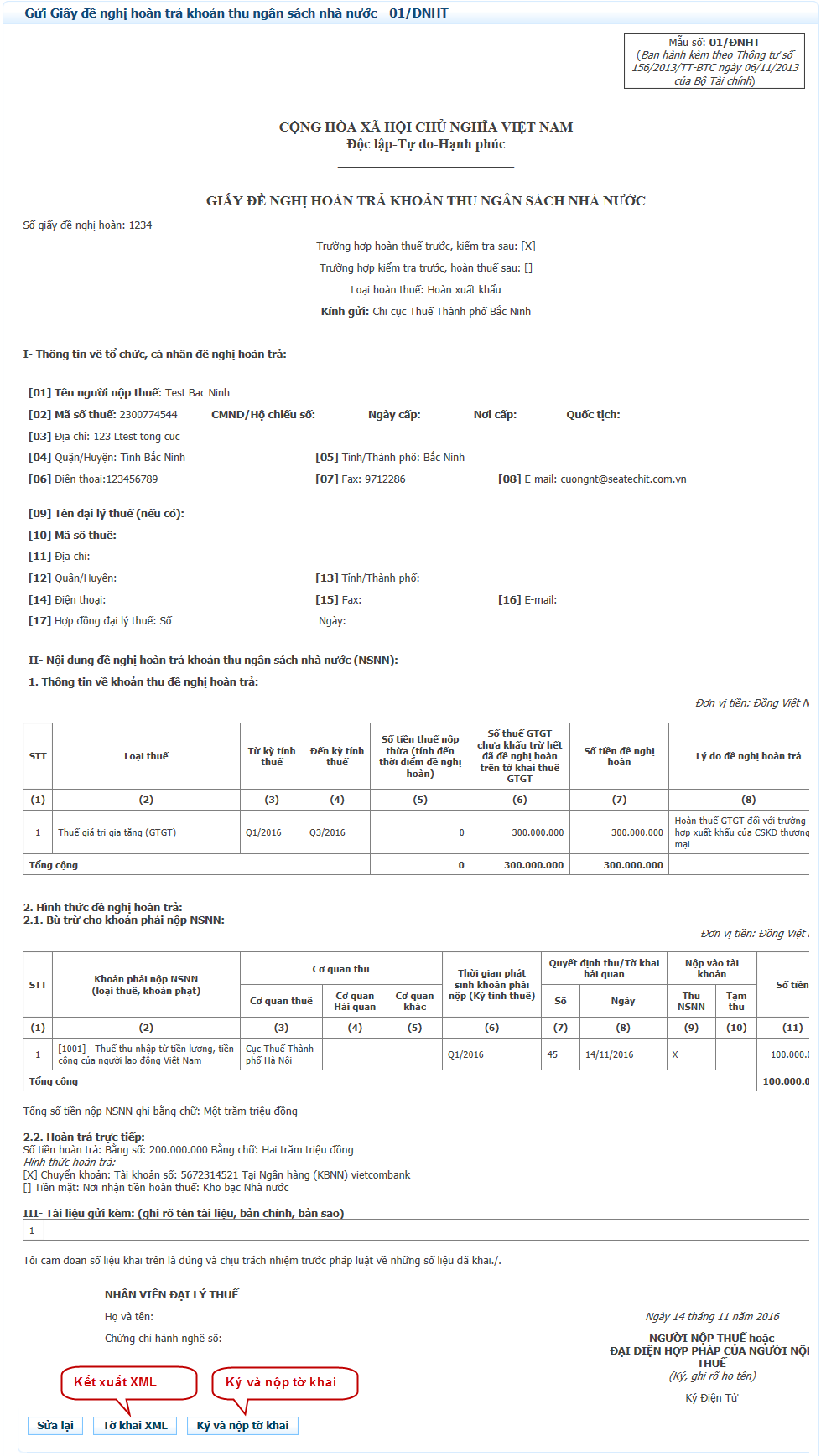 MànhìnhhoànthànhkêkhaigiấyđềnghịhoànKích vào nút  <Sửa lại>  để quay lại màn hình kê khaiKích vào nút <Tờ khai XML> để kết xuất giấy đề nghị hoàn ra định dạng xmlNNT kích vào nút <Ký và nộp tờ khai>, hệ thống hiển thị màn hình để NNT nhập số PIN và kích <Chấp nhận> hệ thống thông báo “Ký tệp tờ khai thành công”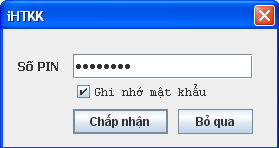 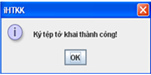 KýđiệntửSau khi ký điện tử thành công, giấy đề nghị hoàn sẽ được gửi thành công đến CQT, NNT xemgiấy đề nghị hoàn đã gửi tại tab <Hoàn thuế>, chọn tiếp <Tra cứu hồ sơ hoàn thuế>Tra cứu giấy đề nghị hoànCho phép người nộp thuế tra cứu hồ sơ hoàn thuế đã gửi đến cơ quan thuế, xem các thông báo về hồ sơ hoàn thuế, bổ sung điều chỉnh các giấy đề nghị hoàn, hủy giấy đề nghị hoàn.Các bước thực hiện:NNT vào  menu <Hoàn thuế>chọn<Tra cứu giấy đề nghị hoàn>, tại màn hình tra cứu NNT chọn các tiêu chí sau:Mã giao dịch điện tử: Cho phép nhậpGiấy đề nghị hoàn: mặc định giấy đề nghị hoàn “01/ĐNHT- Giấy đề nghị hoàn trả khoản thu ngân sách nhà nước”	Ngày nộp từ ngày – Đến ngày: Cho phép nhậpKỳ hoàn thuế từ kỳ... Đến kỳ: Cho phép nhậpKích nút <Tra cứu> : hiển thị kết quả tra cứu hồ sơ hoàn thuế theo điều kiện nhập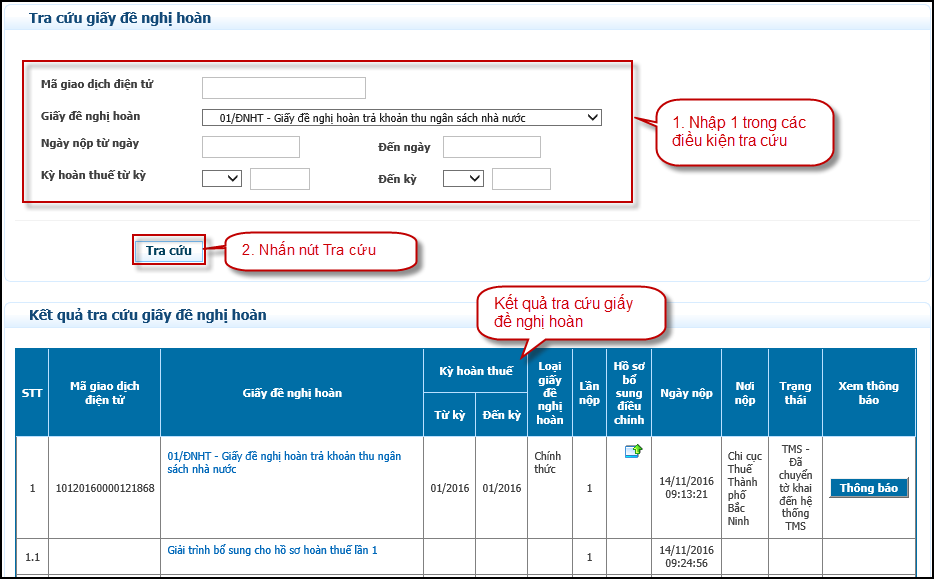 Mànhìnhtracứugiấyđề nghị hoànHệ thống hiển thị danh sách giấy đề nghị hoàn đáp ứng điều kiện tra cứu ở trên, nếu NNT muốn xem lại giấy đề nghị hoàn thì kích vào giấy đề nghị hoàn cần xem.Xem thông báo kết quả hoàn thuếCho phépngườinộpthuếxemthôngbáokếtquảhoànthuếCác bước thực hiện:NNT vào menu <Hoànthuế>chọn<Tracứuhồsơhoànthuế>, Tracứuthông tin giấyđềnghịhoànđã gửitớicơquanthuế, kíchchọnnút “Thôngbáo”, hệ thốnghiểnthị danhsáchthôngbáo. 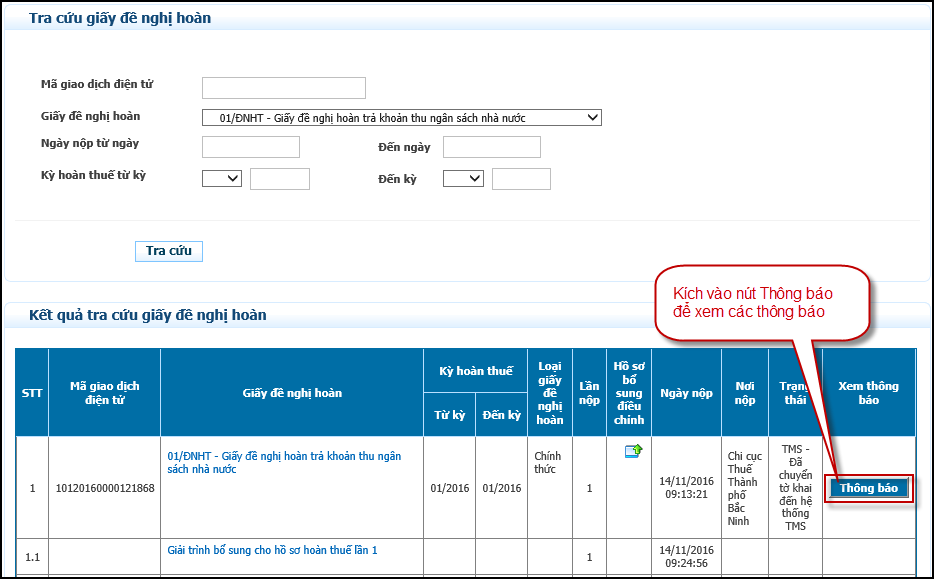 Kíchchọncột “Mãgiaodịchđiệntử” để tảithôngbáovề máytrạmvàxemcácthôngbáo.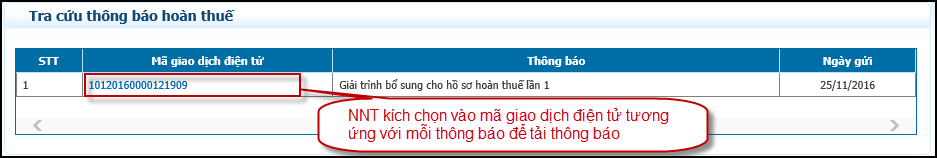 Gửi hồ sơ bổ sung điều chỉnhCho phépngườinộpthuếgửihồsơbổ sung điềuchỉnhcủagiấyđềnghịhoànCác bước thực hiện:NNT vào menu <Hoànthuế>chọn<Tracứuhồsơhoànthuế>, tạimànhìnhtracứu NNT chọnnút<Hồsơbổ sung điềuchỉnh>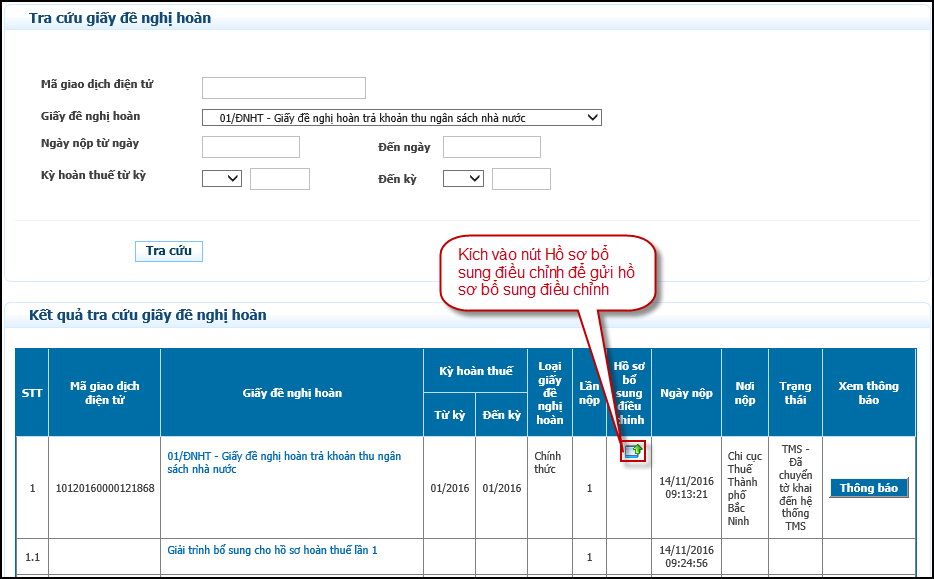 Hiểnthị mànhình “Gửihồ sơbổ sung điềuchỉnh”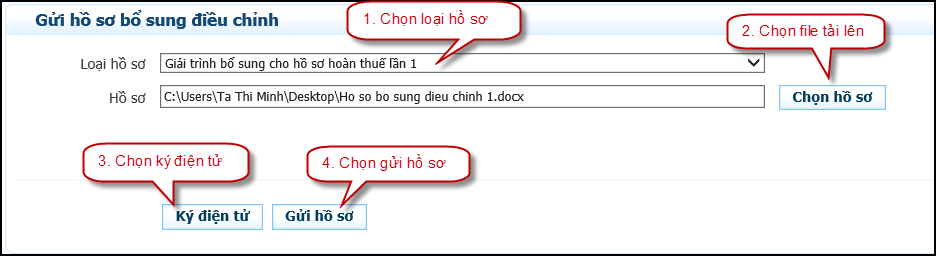 Mànhìnhgửihồsơbổ sung điềuchỉnhNNT chọncáctiêu chí Loại hồ sơ: Cho phép chọn trong combobox “Giải trình bổ sung cho hồ sơ hoàn thuế lần 1” hoặc “Giải trình bổ sung cho hồ sơ hoàn thuế lần 2”Hồ sơ: Ấn vào nút <Chọn hồ sơ>, hệ thống hiển thị màn hình cho chọn file trên máy trạm (yêu cầu định dạng file đính kèm phải là dạng word, excel)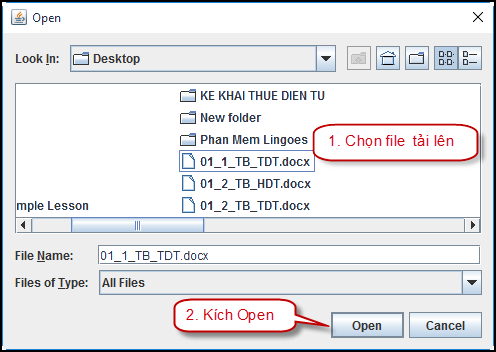 Màn hình upload fileNNT kích nút <Ký điện tử>, hệ thống hiển thị màn hình để NNT nhập số PIN và kích <Chấp nhận> hệ thông hiển thị thông báo “Ký tệp tờ khai thành công”Sau khi ký điện tử thành công, nhấn nút “Gửi hồ sơ” , hồ sơ bổ sung điều chỉnh sẽ được gửi đến CQT, NNT kiểm tra lại danh sách đã gửi tại màn hình tra cứu hồ sơ hoàn thuế và kích chọn vào nội dung giải trình bổ sung để tải thông tin về máy.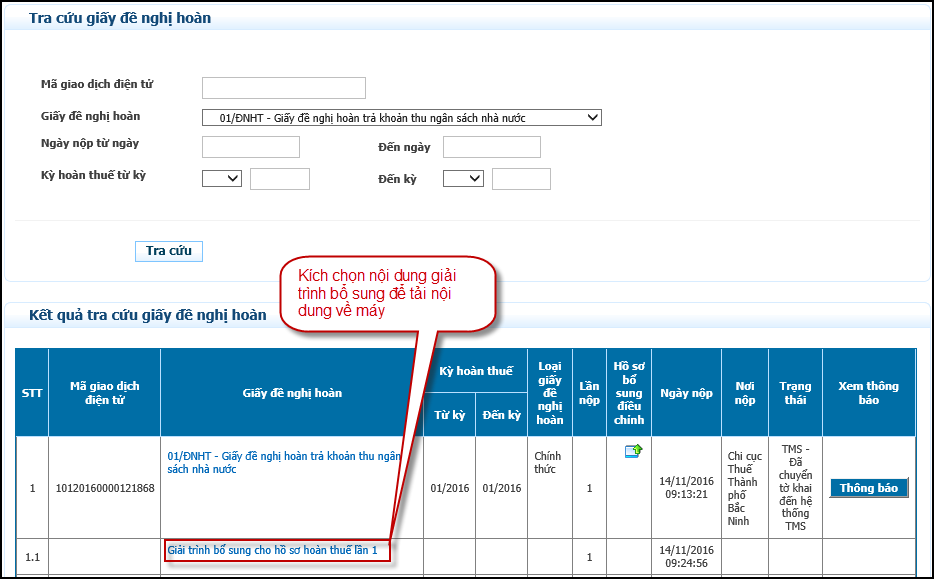 Hủy giấy đề nghị hoàn thuếCho phépngườinộpthuếhủygiấyđềnghịhoànCác bước thực hiện:NNT vào menu <Hoànthuế>chọn<Tracứuhồsơhoànthuế>, tạimànhìnhtracứu NNT chọnnút<Hồsơbổ sung điềuchỉnh>Hiểnthị mànhình “Gửihồ sơbổ sung điềuchỉnh”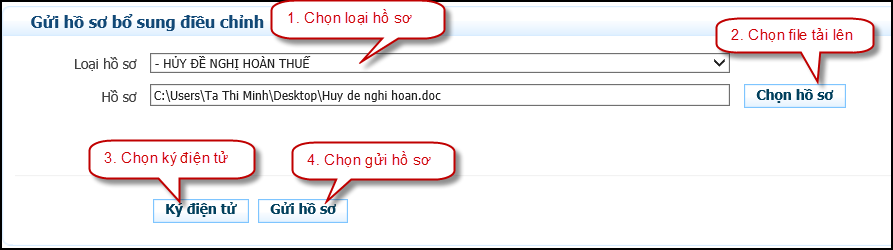 NNT chọncáctiêu chí Loại hồ sơ: Cho phép chọn trong danh sách chọn “Hủy đề nghị hoàn thuế”Hồ sơ: Ấn vào nút <Chọn hồ sơ>, hệ thống hiển thị màn hình cho chọn file trên máy trạm (yêu cầu định dạng file đính kèm phải là dạng word, excel)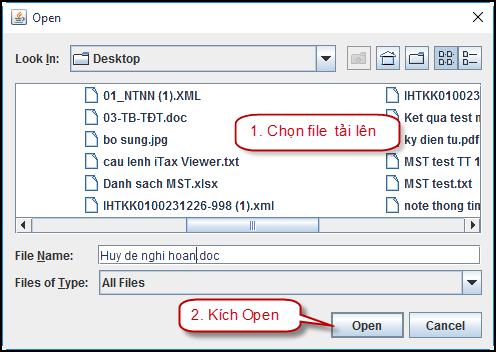 Màn hình upload fileNNT kích nút <Ký điện tử>, hệ thống hiển thị màn hình để NNT nhập số PIN và kích <Chấp nhận> hệ thông hiển thị thông báo “Ký tệp tờ khai thành công”KýđiệntửSau khi ký điện tử thành công, nhấn nút “Gửi hồ sơ” , hồ sơ bổ sung điều chỉnh sẽ được gửi đến CQT, NNT kiểm tra lại danh sách đã gửi tại màn hình tra cứu hồ sơ hoàn thuế.ThuậtngữGiảithíchChữviếttắtTổngcụcthuếTCTCụcthuếCTChi cụcthuếCCTNgườinộpthuếNNTNgườisửdụngNSDCơquanthuếCQTHệthốngkêkhaithuế qua mạng InternetiHTKK